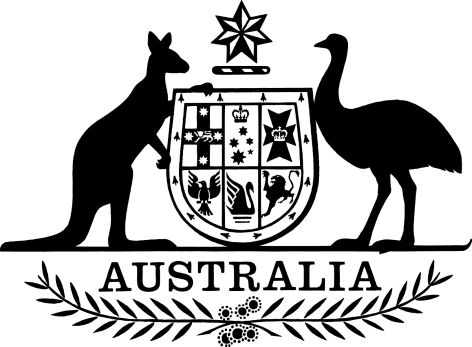 Primary Industries (Excise) Levies (Designated Bodies) Amendment Declaration 2019I, David Littleproud, Minister for Agriculture and Water Resources, make the following declaration.Dated	11 February 2019David LittleproudMinister for Agriculture and Water ResourcesContents1	Name	12	Commencement	13	Authority	14	Schedules	1Schedule 1—Amendments	2Primary Industries (Excise) Levies (Designated Bodies) Declaration 2013	21  Name		This instrument is the Primary Industries (Excise) Levies (Designated Bodies) Amendment Declaration 2019.2  Commencement	(1)	Each provision of this instrument specified in column 1 of the table commences, or is taken to have commenced, in accordance with column 2 of the table. Any other statement in column 2 has effect according to its terms.Note:	This table relates only to the provisions of this instrument as originally made. It will not be amended to deal with any later amendments of this instrument.	(2)	Any information in column 3 of the table is not part of this instrument. Information may be inserted in this column, or information in it may be edited, in any published version of this instrument.3  Authority		This instrument is made under clause 13 of Schedule 27 to the Primary Industries (Excise) Levies Act 1999.4  Schedules		Each instrument that is specified in a Schedule to this instrument is amended or repealed as set out in the applicable items in the Schedule concerned, and any other item in a Schedule to this instrument has effect according to its terms.Schedule 1—AmendmentsPrimary Industries (Excise) Levies (Designated Bodies) Declaration 20131  Section 4 (cell at table item 27, column 1)Repeal the cell, substitute:2  Section 4 (table item 28)Repeal the item.Commencement informationCommencement informationCommencement informationColumn 1Column 2Column 3ProvisionsCommencementDate/Details1.  The whole of this instrumentThe day after this instrument is registered.15 February 2019Australian Grape and Wine Incorporated (ABN 45 903 873 163)